Загадки в темноте(По роману Дж.Р.Р. Толкиена «Хоббит, или Туда и Обратно»)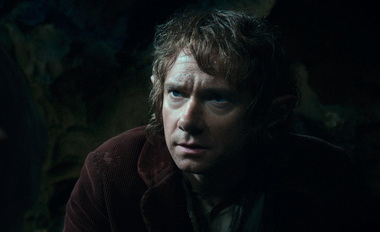 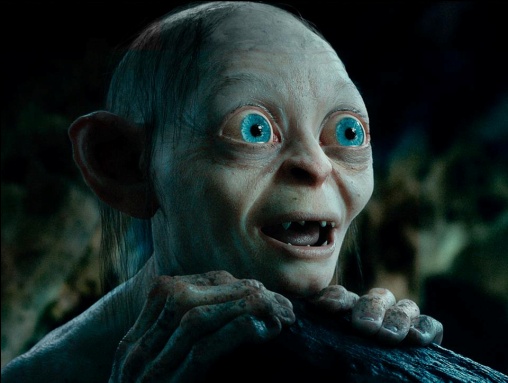 1. На красных холмахТридцать белых конейДруг другу навстречуПомчатся скорей,Ряды их сойдутся,Потом разойдутся, И смирными станутДо новых затей.2.  Не увидать ее корнейВершина выше тополей, Все вверх и вверх она идет,Но не растет.3. Уничтожает все кругом:Цветы, зверей, высокий дом, -Сжует железо, сталь сожретИ скалы в порошок сотрет,Мощь городов, власть королейЕго могущества слабей4. Без воздуха живет онаИ, как могила, холодна,Не пьет, хотя в воде сидит,В броне, хотя и не звенит.5. Огромный глаз сияетВ небесной синеве,А маленький глазокСидит в густой траве.Большой глядит – и рад:«Внизу мой младший  брат!»6. Ее не видатьИ в руки не взять, Царит над всем,Не пахнет ничем.Встает во весь ростНа небе меж звезд.7. Без замков, без засовов дом,Слиток золота спрятан в нем.8. Без голоса кричит,Без зубов кусает, Без крыльев летит,Без горла завывает.9. Две ноги На трех ногах,А безногая в зубах.Вдруг четыре прибежалиИ с безногой убежали.Ответы1. зубы2. гора3. время4. рыба5. одуванчик6. темнота7. яйцо8. ветер9. рыба, кошка, рыбаЛитература.Дж.Р.Р. Толкин «Хоббит, или Туда и Обратно»: Москва: АСТ, 2014. – 256 с.http://avatarko.ru/avatag.php?tag=Фантастика&page=2http://www.amsoul.com/wallpaper/hobbit-bilbo-baggins.html